ORDIN nr. 4478 din 23 iunie 2011 privind aprobarea standardelor minimale necesare şi obligatorii pentru conferirea titlurilor didactice din învăţământul superior, a gradelor profesionale de cercetare-dezvoltare şi a atestatului de abilitare, pentru domeniile ştiinţifice aferente panelurilor pe domenii fundamentale P1 - Matematică şi ştiinţe ale naturii, P2 - Ştiinţe inginereşti şi P3 - Ştiinţe biomedicale din cadrul Consiliului Naţional pentru Atestarea Titlurilor, Diplomelor şi Certificatelor Universitare
Forma sintetică la data 31-mar-2020. Acest act a fost creat utilizand tehnologia SintAct®-Acte Sintetice. SintAct® şi tehnologia Acte Sintetice sunt mărci inregistrate ale Wolters Kluwer.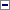 În baza prevederilor Hotărârii Guvernului nr. 536/2011 privind organizarea şi funcţionarea Ministerului Educaţiei, Cercetării, Tineretului şi Sportului,în temeiul prevederilor art. 219 alin. (1) lit. a), art. 295 alin. (1) şi art. 301 din Legea educaţiei naţionale nr. 1/2011,ministrul educaţiei, cercetării, tineretului şi sportului emite prezentul ordin.Art. 1Se aprobă standardele minimale necesare şi obligatorii pentru conferirea titlurilor didactice din învăţământul superior, a gradelor profesionale de cercetare-dezvoltare şi a atestatului de abilitare, pentru domeniile ştiinţifice aferente panelurilor pe domenii fundamentale P1 - Matematică şi ştiinţe ale naturii, P2 - Ştiinţe inginereşti şi P3 - Ştiinţe biomedicale din cadrul Consiliului Naţional pentru Atestarea Titlurilor, Diplomelor şi Certificatelor Universitare, prevăzute în anexa nr. 1, care face parte integrantă din prezentul ordin.(la data 27-dec-2012 Art. 1 abrogat de Art. 2, alin. (1), litera A. din Ordinul 6560/2012 )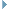 Art. 2Standardele minimale prevăzute la art. 1 sunt prezentate pe domenii ştiinţifice, aferente panelurilor pe domenii fundamentale P1 - Matematică şi ştiinţe ale naturii, P2 - Ştiinţe inginereşti şi P3 - Ştiinţe biomedicale, care sunt prevăzute în anexa nr. 2 la Ordinul ministrului educaţiei, cercetării, tineretului şi sportului nr. 3.759/2011 privind aprobarea Regulamentului de organizare şi funcţionare a Consiliului Naţional de Atestare a Titlurilor, Diplomelor şi Certificatelor Universitare şi a structurii acestuia.(la data 27-dec-2012 Art. 2 abrogat de Art. 2, alin. (1), litera A. din Ordinul 6560/2012 )Art. 3Pot participa la concursurile pentru ocuparea posturilor didactice şi de cercetare din învăţământul superior numai persoanele care îndeplinesc standardele minimale aprobate prin prezentul ordin, corespunzătoare postului şi domeniului.(la data 27-dec-2012 Art. 3 abrogat de Art. 2, alin. (1), litera A. din Ordinul 6560/2012 )Art. 4Pot solicita demararea procedurii de abilitare numai persoanele care îndeplinesc standardele minimale necesare pentru obţinerea atestatului de abilitare aprobate prin prezentul ordin, corespunzătoare domeniului.Art. 5În aplicarea prevederilor prezentului ordin se vor utiliza definiţiile prevăzute în anexa nr. 2, care face parte integrantă din prezentul ordin.(la data 27-dec-2012 Art. 5 abrogat de Art. 2, alin. (1), litera A. din Ordinul 6560/2012 )Art. 6(1)Îndeplinirea standardelor minimale se dovedeşte prin completarea fişelor de verificare a îndeplinirii standardelor minimale, al căror model orientativ este prevăzut în anexa nr. 1.(2)Pentru efectuarea automată a calculelor, fişele se pot redacta folosind programe de calcul tabelar sau alte programe de calculator.(3)Fişele de verificare a îndeplinirii standardelor minimale pot include şi numai o parte dintre rezultatele ştiinţifice ale candidatului, dacă această parte este suficientă pentru îndeplinirea standardelor minimale.(la data 27-dec-2012 Art. 6 abrogat de Art. 2, alin. (1), litera A. din Ordinul 6560/2012 )Art. 7La data intrării în vigoare a prezentului ordin se abrogă:a)Ordinul ministrului educaţiei şi cercetării nr. 5.098/2005 pentru aprobarea Sistemului de evaluare privind conferirea titlului de profesor universitar, publicat în Monitorul Oficial al României, Partea I, nr. 941 din 21 octombrie 2005, cu modificările şi completările ulterioare, Ordinul ministrului educaţiei şi cercetării nr. 5.099/2005 pentru aprobarea Sistemului de evaluare privind conferirea titlului de conferenţiar universitar, publicat în Monitorul Oficial al României, Partea I, nr. 941 din 21 octombrie 2005, cu completările ulterioare, Ordinul ministrului educaţiei şi cercetării nr. 5.100/2005 pentru aprobarea Sistemului de evaluare privind conferirea titlului de cercetător ştiinţific gradul I, publicat în Monitorul Oficial al României, Partea I, nr. 941 din 21 octombrie 2005, cu modificările şi completările ulterioare, şi Ordinul ministrului educaţiei şi cercetării nr. 5.101/2005 pentru aprobarea Sistemului de evaluare privind conferirea titlului de cercetător ştiinţific gradul II, publicat în Monitorul Oficial al României, Partea I, nr. 941 din 21 octombrie 2005, cu completările ulterioare;b)anexele nr. 5 şi 6 ale anexei la Ordinul ministrului educaţiei şi cercetării nr. 356/2007 pentru aprobarea Precizărilor metodologice cu privire la reconfirmarea sau confirmarea calităţii de conducător de doctorat, corespondenţa între domeniile de studii universitare de doctorat, precum şi nomenclatorul multilingv al domeniilor de studii universitare de doctorat, publicat în Monitorul Oficial al României, Partea I, nr. 224 din 2 aprilie 2007, cu completările ulterioare.Art. 8Direcţia generală învăţământ superior, echivalarea şi recunoaşterea studiilor şi diplomelor din cadrul Ministerului Educaţiei, Cercetării, Tineretului şi Sportului, instituţiile de învăţământ superior şi Consiliul Naţional de Atestare a Titlurilor, Diplomelor şi Certificatelor Universitare duc la îndeplinire prevederile prezentului ordin.Art. 9Prezentul ordin se publică în Monitorul Oficial al României, Partea I.ANEXA Nr. 1: STANDARDE MINIMALE necesare şi obligatorii pentru conferirea titlurilor didactice din învăţământul superior, a gradelor profesionale de cercetare-dezvoltare şi a atestatului de abilitare, pentru domeniile ştiinţifice aferente panelurilor pe domenii fundamentale P1 - Matematică şi ştiinţe ale naturii, P2 - Ştiinţe inginereşti şi P3 - Ştiinţe biomedicale din cadrul Consiliului Naţional pentru Atestarea Titlurilor, Diplomelor şi Certificatelor Universitare1.Matematică1.1.Definiţii- M este mulţimea articolelor ştiinţifice care prezintă contribuţii originale, in extenso, publicate de candidat, ca autor sau coautor, în reviste care au un scor relativ de influenţă mai mare sau egal cu 0,5;- Mrecent este mulţimea articolelor ştiinţifice care prezintă contribuţii originale, in extenso, publicate de candidat, ca autor sau coautor, în ultimii 7 ani calendaristici anteriori depunerii dosarului pentru evaluare, în reviste care au un scor relativ de influenţă mai mare sau egal cu 0,5. Ultimii 7 ani calendaristici anteriori depunerii dosarului pentru evaluare în anul a se consideră a fi anii calendaristici a, a-1...a-6;- si reprezintă scorul relativ de influenţă al revistei ştiinţifice în care a fost publicat articolul i;- ni reprezintă numărul de autori ai articolului i;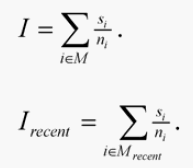 - C este numărul de citări, provenind din articole publicate în reviste ştiinţifice care au un scor relativ de influenţă mai mare sau egal cu 0,5, care citează articole ştiinţifice publicate de candidat, ca autor sau coautor. Nu se iau în considerare citările provenind din articole care au ca autor sau coautor candidatul.1.2.Standarde minimaleProfesor universitar, cercetător ştiinţific gradul I, abilitare:I >= 5 şi Irecent >= 2,5 şi C >= 12.Conferenţiar universitar, cercetător ştiinţific gradul II:I >= 2,5 şi Irecent >= 1,5 şi C >= 6.1.3.Modelul fişei de verificare a îndeplinirii standardelor minimaleNOTĂ:În coloana "Publicat în ultimii 7 ani?" se bifează cu X articolele din Mrecent.NOTĂ:Coloana si se completează cu scorul de influenţă al revistei în care a fost publicat articolul care citează.2.Informatică2.1.Definiţii şi condiţii- si este:- scorul relativ de influenţă al revistei ştiinţifice în care a fost publicat articolul i, pentru articole publicate în reviste cotate ISI;- 0,5, pentru publicaţii în lucrări ale conferinţelor clasificate în categoria A de către Australian Research Council;- 0,25, pentru publicaţii în lucrări ale conferinţelor clasificate în categoria B de către Australian Research Council;- zero, pentru alte publicaţii;- ni reprezintă numărul de autori ai publicaţiei i;- candidatul prezintă spre evaluare un număr N de publicaţii care prezintă contribuţii originale, in extenso, publicate de candidat ca autor sau coautor, selectate la alegerea candidatului dintre publicaţiile sale. Aceste publicaţii pot fi articole ştiinţifice, publicaţii în lucrări ale conferinţelor, cărţi sau capitole în cărţi;, unde i enumeră publicaţiile prezentate spre evaluare.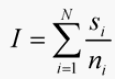 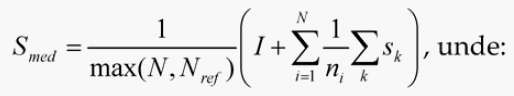 - i enumeră publicaţiile prezentate spre evaluare;- k enumeră articolele în reviste ştiinţifice care au un scor relativ de influenţă mai mare sau egal cu 0,25 şi publicaţiile în lucrări ale conferinţelor clasificate în categoria A sau B de către Australian Research Council, care citează publicaţia i a candidatului. Nu se iau în considerare publicaţiile care citează şi care au ca autor sau coautor candidatul (autocitările);- Nref este un număr referinţă de publicaţii care are următoarele valori:pentru profesor universitar, cercetător ştiinţific gradul I, abilitare: 20;pentru conferenţiar universitar, cercetător ştiinţific gradul II: 10.2.2.Standarde minimaleProfesor universitar, cercetător ştiinţific gradul I, abilitare:I >= 5 şi Smed >= 0,7.Conferenţiar universitar, cercetător ştiinţific gradul II:I >= 2,5 şi Smed >= 0,6.2.3.Modelul fişei de verificare a îndeplinirii standardelor minimale3.Fizică3.1.Definiţii- ai reprezintă scorul de influenţă (absolut) al revistei ştiinţifice în care a fost publicat articolul i;- ci reprezintă numărul de citări ale publicaţiei i care provin din articole ştiinţifice din reviste care au un scor de influenţă (absolut) mai mare sau egal cu 0,3, care citează lucrări ştiinţifice publicate de candidat ca autor sau coautor. Nu se iau în considerare citările provenind din articole care au ca autor sau coautor candidatul (autocitările);- ni reprezintă numărul de autori ai publicaţiei i;- nefi reprezintă numărul efectiv de autori ai publicaţiei i, care este:- ni, dacă ni <= 5;- (ni + 10)/3, dacă 5 <= ni <= 80;- 30, dacă 80 <= ni;, unde i enumeră articolele care prezintă contribuţii ştiinţifice originale, in extenso, publicate de candidat, ca autor sau coautor, în reviste cotate ISI care au un scor de influenţă (absolut) mai mare sau egal cu 0,3;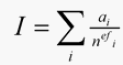 , unde i enumeră publicaţiile candidatului;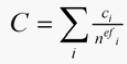 , unde i enumeră articolele care prezintă contribuţii ştiinţifice originale, in extenso, publicate în reviste cotate ISI care au un scor de influenţă (absolut) mai mare sau egal cu 0,3 şi pentru care candidatul este prim-autor sau autor corespondent. Nu se iau în considerare articolele la care autorii sunt indicaţi în ordinea alfabetică a numelui şi candidatul este prim-autor exclusiv datorită numelui acestuia şi ordonării alfabetice.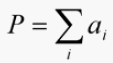 3.2.Standarde minimaleProfesor universitar, cercetător ştiinţific gradul I, abilitare:I >= 5 şi C >= 40 şi P >= 5.Conferenţiar universitar, cercetător ştiinţific gradul II:I >= 2,5 şi C >= 20 şi P >= 2,5.3.3.Modelul fişei de verificare a îndeplinirii standardelor minimalePentru verificarea indicatorilor I şi P:NOTĂ:În coloana "Primul autor sau autor corespondent?" se bifează cu X articolele pentru care candidatul are respectiva calitate.Pentru verificarea indicatorului C:NOTĂ:Coloana ak se completează cu scorul de influenţă al revistei în care a fost publicat articolul care citează.4.Chimie şi inginerie chimică4.1.Definiţii- si reprezintă scorul relativ de influenţă al revistei ştiinţifice în care a fost publicat articolul i;- ci reprezintă numărul de citări ale publicaţiei i care provin din articole ştiinţifice din reviste care au un scor relativ de influenţă mai mare sau egal cu 0,5. Nu se iau în considerare citările provenind din articole care au ca autor sau coautor candidatul (autocitările);- ni reprezintă numărul de autori ai articolului i;- Nref este un număr referinţă de publicaţii care are valorile:pentru profesor universitar, cercetător ştiinţific gradul I, abilitare: 20;pentru conferenţiar universitar, cercetător ştiinţific gradul II: 10;- NS este numărul de publicaţii pe care candidatul alege să le includă pentru verificarea calculului indicatorului Smed;, unde i enumeră unele din articolele candidatului, în număr de NS, alese de candidat, publicate în reviste cotate ISI;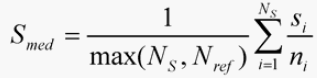 - NC este numărul de publicaţii pe care candidatul alege să le includă pentru verificarea calculului indicatorului Cmed;, unde i enumeră unele din publicaţiile citate ale candidatului, în număr de NC, alese de candidat, şi care pot fi articole ştiinţifice, publicaţii în lucrări ale conferinţelor, cărţi sau capitole în cărţi. Se iau în considerare numai citările din reviste care au un scor relativ de influenţă mai mare sau egal cu 0,5;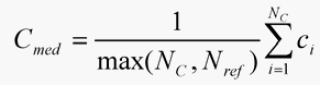 - pi are valoarea 1, atunci când articolul i are un autor principal sau 2 autori principali, care sunt primul autor şi autorul corespondent, sau reprezintă numărul de autori principali ai articolului i, în alte cazuri;, unde i enumeră articolele care prezintă contribuţii ştiinţifice originale, in extenso, publicate de candidat, ca autor principal, în reviste care au un scor relativ de influenţă mai mare sau egal cu 0,5.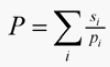 4.2.Standarde minimaleProfesor universitar, cercetător ştiinţific gradul I, abilitare:Smed >= 0,4 şi Cmed >= 5 şi P >= 12.Conferenţiar universitar, cercetător ştiinţific gradul II:Smed >= 0,35 şi Cmed >= 3 şi P >= 6.4.3.Modelul fişei de verificare a îndeplinirii standardelor minimalePentru verificarea îndeplinirii standardului Smed:Pentru verificarea îndeplinirii standardului Cmed:NOTĂ:Coloana Sk se completează cu scorul de influenţă al revistei în care a fost publicat articolul care citează.Pentru verificarea îndeplinirii standardului P:NOTĂ:Se introduc numai acele publicaţii pentru care candidatul este autor principal.5.Ştiinţele Pământului5.1.Definiţii- si reprezintă scorul relativ de influenţă al revistei ştiinţifice în care a fost publicat articolul i;- ni reprezintă numărul de autori ai articolului i;- pi are valoarea 1, atunci când articolul i are un autor principal sau 2 autori principali, care sunt primul autor şi autorul corespondent, sau reprezintă numărul de autori principali ai articolului i, în alte cazuri;, unde i enumeră articolele care prezintă contribuţii ştiinţifice originale, in extenso, publicate de candidat, ca autor sau coautor, în reviste cotate ISI care au un scor relativ de influenţă mai mare sau egal cu 0,25;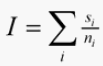 , unde i enumeră articolele care prezintă contribuţii ştiinţifice originale, in extenso, publicate de candidat, ca autor principal, în ultimii 10 ani calendaristici anteriori depunerii dosarului pentru evaluare, în reviste care au un scor relativ de influenţă mai mare sau egal cu 0,5. Ultimii 10 ani calendaristici anteriori depunerii dosarului pentru evaluare în anul ase consideră a fi anii calendaristici a, a-1...a-9;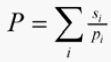 5.2.Standarde minimaleProfesor universitar, cercetător ştiinţific gradul I, abilitare:I >= 6 şi P >= 2.Conferenţiar universitar, cercetător ştiinţific gradul II:I >= 3.5.3.Modelul fişei de verificare a îndeplinirii standardelor minimalePentru profesor universitar, cercetător ştiinţific gradul I, abilitare:NOTĂ:Coloanele pi, respectiv si/pi, se vor completa numai pentru acele publicaţii pentru care candidatul este autor principal, publicate în ultimii 10 ani calendaristici anteriori depunerii dosarului pentru evaluare.Pentru conferenţiar universitar, cercetător ştiinţific gradul II:6.Ştiinţe inginereşti6.1.Definiţii- si este:- scorul relativ de influenţă al revistei ştiinţifice în care a fost publicat articolul i, pentru articole publicate în reviste;- 0,5, pentru publicaţii originale, in extenso, în lucrări ale conferinţelor clasificate în categoria A de către Australian Research Council;- 0,25, pentru publicaţii originale, in extenso, în lucrări ale conferinţelor clasificate în categoria B de către Australian Research Council;- ni reprezintă numărul de autori ai publicaţiei i;- pi are valoarea 1, atunci când articolul i are un autor principal sau 2 autori principali, care sunt primul autor şi autorul corespondent, sau reprezintă numărul de autori principali ai articolului i, în alte cazuri;, unde i enumeră: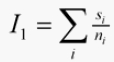 - articolele care prezintă contribuţii ştiinţifice originale, in extenso, publicate de candidat, ca autor sau coautor, în reviste cotate ISI care au un scor relativ de influenţă mai mare sau egal cu 0,5; şi- publicaţiile originale, in extenso, publicate de candidat, ca autor sau coautor, în lucrări ale conferinţelor clasificate în categoria A de către Australian Research Council;, unde i enumeră: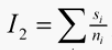 - articolele care prezintă contribuţii ştiinţifice originale, in extenso, publicate de candidat, ca autor sau coautor, în reviste cotate ISI care au un scor relativ de influenţă mai mare sau egal cu 0,25; şi- publicaţiile originale, in extenso, publicate de candidat, ca autor sau coautor, în lucrări ale conferinţelor clasificate în categoria A sau B de către Australian Research Council;, unde i enumeră articolele care prezintă contribuţii ştiinţifice originale, in extenso, publicate de candidat, ca autor principal, în reviste cotate ISI care au un scor relativ de influenţă mai mare sau egal cu 0,5;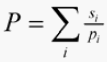 , unde: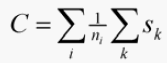 - i enumeră publicaţiile citate ale candidatului, care pot fi articole ştiinţifice, publicaţii în lucrări ale conferinţelor, cărţi sau capitole în cărţi;- k enumeră articolele în reviste ştiinţifice care au un scor relativ de influenţă mai mare sau egal cu 0,25 sau publicaţiile în lucrări ale conferinţelor clasificate în categoria A sau B de către Australian Research Council, care citează publicaţia i a candidatului. Nu se iau în considerare publicaţiile care citează şi care au ca autor sau coautor candidatul (autocitările);- vi reprezintă veniturile brute rezultate din exploatarea şi comercializarea titlului i de proprietate industrială (TPI), exprimate în lei, încasate în bani de către titularii TPI, însumând: venituri rezultate din licenţierea drepturilor de exploatare ale TPI către societăţi comerciale; venituri rezultate din cesiunea proprietăţii TPI către societăţi comerciale; venituri rezultate din dividende sau din vânzarea părţilor sociale, corespunzătoare părţilor sociale în societăţi comerciale obţinute ca urmare a cesiunii TPI ca aport de capital în natură pentru respectivele societăţi comerciale;- qi reprezintă numărul de inventatori pentru care s-a acordat titlul i de proprietate industrială;, unde i enumeră titlurile de proprietate industrială care au ca inventator candidatul, de următoarele tipuri: brevete de invenţie, brevete pentru soiuri de plante, modele de utilitate, topografii ale unui produs semiconductor.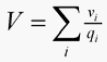 6.2.Standarde minimalePentru inginerie electrică şi energetică; inginerie electronică şi telecomunicaţii; calculatoare, tehnologia informaţiei şi ingineria sistemelor; inginerie mecanică, mecatronică şi robotică; ingineria materialelor şi nanotehnologii:Profesor universitar, cercetător ştiinţific gradul I, abilitare:I1 >= 4 şi P >= 2 şi C >= 5.Inginer de dezvoltare tehnologică gradul I:I1 >= 4 şi P >= 2 şi C >= 5sauV >= 1.000.000 lei.Conferenţiar universitar, cercetător ştiinţific gradul II:I2 >= 2 şi P >= 7 şi C >= 2,5Inginer de dezvoltare tehnologică gradul II:I2 >= 2 şi P >= 7 şi C >= 2,5sauV >= 500.000 lei.Pentru inginerie civilă; inginerie geologică, mine, petrol şi gaze; inginerie aerospaţială, autovehicule şi transporturi; ingineria resurselor vegetale şi animale; inginerie industrială şi management:Profesor universitar, cercetător ştiinţific gradul I, abilitare:I1 >= 3 şi P >= 7,5 şi C >= 3.Inginer de dezvoltare tehnologică gradul I:I1 >= 3 şi P >= 7,5 şi C >= 3.sauV >= 1.000.000 lei.Conferenţiar universitar, cercetător ştiinţific gradul II:I2 >= 1,5 şi P >= 0,75 şi C >= 1,5.Inginer de dezvoltare tehnologică gradul II:I2 >= 1,5 şi P >= 0,75 şi C >= 1,5.sauV >= 500.000 lei.6.3.Modelul fişei de verificare a îndeplinirii standardelor minimalePentru verificarea indicatorilor I1/2 şi P:NOTĂ:Coloanele pi, respectiv si/pi se vor completa numai pentru acele publicaţii pentru care candidatul este autor principal.Pentru verificarea indicatorului C:În cazurile în care se verifică îndeplinirea criteriului V, se vor indica pentru fiecare titlu de proprietate industrială luat în considerare: datele de identificare ale titlului de proprietate, numărul inventatorilor, suma totală a veniturilor, lista documentelor care atestă existenţa veniturilor. Titlurile de proprietate industrială vor fi anexate în copie. Veniturile vor fi atestate prin contractele aferente acestora, anexate în copie certificată conform cu originalul de către candidat, precum şi prin documentele care atestă plata veniturilor, anexate ca documente certificate de bănci, în original sau copii după acestea, certificate conform cu originalul de către candidat. În cazul veniturilor în valută, echivalentul în lei se va calcula pe baza cursului Băncii Naţionale a României valabil la data plăţii.7.Ştiinţe biomedicale7.1.Definiţii- si reprezintă scorul relativ de influenţă al revistei ştiinţifice în care a fost publicat articolul i;- m reprezintă scorul relativ de influenţă minim al revistelor ştiinţifice luate în considerare, care este:- 0,5, pentru biologie şi biochimie;- 0,25, pentru medicină, medicină dentară, farmacie, medicină veterinară;- ni reprezintă numărul de autori ai articolului i;- pi are valoarea 1, atunci când articolul i are un autor principal ori 2 autori principali, care sunt primul autor şi autorul corespondent, sau reprezintă numărul de autori principali ai articolului i, în alte cazuri;, unde i enumeră articolele care prezintă contribuţii ştiinţifice originale, in extenso, publicate de candidat, ca autor sau coautor, în reviste cotate ISI care au un scor relativ de influenţă mai mare sau egal cu m;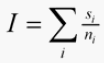 , unde k enumeră articolele care prezintă contribuţii ştiinţifice originale, in extenso, publicate de candidat, ca autor principal, în reviste cotate ISI care au un scor relativ de influenţă mai mare sau egal cu m.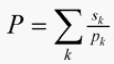 7.2.Standarde minimaleBiologie şi biochimieProfesor universitar, cercetător ştiinţific gradul I, abilitare:I >= 3 şi P >= 5.Conferenţiar universitar, cercetător ştiinţific gradul II:I >= 1,5 şi P >= 2,5.Medicină, medicină dentară, farmacieProfesor universitar, cercetător ştiinţific gradul I, abilitare:I >= 2 şi P >= 3.Conferenţiar universitar, cercetător ştiinţific gradul II:I >= 1 şi P >= 1,5.Medicină veterinarăProfesor universitar, cercetător ştiinţific gradul I, abilitare:I >= 1,5 şi P >= 2,5.Conferenţiar universitar, cercetător ştiinţific gradul II:I >= 0,75 şi P >= 1,25.7.3.Modelul fişei de verificare a îndeplinirii standardelor minimaleNOTĂ:Coloanele pi, respectiv si/pi se vor completa numai pentru acele publicaţii pentru care candidatul este autor principal.*) Potrivit art. 2 alin. (1) lit. a) din Ordinul nr. 6560/2012, se abrogă prevederile legale referitoare la standardele minimale necesare şi obligatorii pentru conferirea titlurilor didactice din învăţământul superior şi a gradelor profesionale de cercetare-dezvoltare, respectiv prevederile art. 1-3, 5 şi 6 din Ordin. Atenţie însă! Conform art. 2 alin. (2), fac excepţie prevederile referitoare la standardele minimale necesare pentru obţinerea atestatului de abilitare. Pe cale de consecinţă, în anexele care aprobă standardele respective rămân în vigoare prevederile exceptate.
(la data 27-dec-2012 anexa 1 a se vedea referinte de aplicare din Art. 2, alin. (1), litera A. din Ordinul 6560/2012 )(la data 20-dec-2013 anexa 1 abrogat de Art. II din Ordinul 5648/2013 )ANEXA Nr. 2: DEFINIŢIIArt. 1O revistă cotată ISI este o revistă pentru care Thomson Reuters calculează şi publică factorul de impact în Journal Citation Reports.Art. 2(1)Scorul de influenţă este o mărime care reflectă, pentru o anumită revistă ştiinţifică, influenţa medie a unui articol din acea revistă într-un interval de 5 ani după publicare, prin luarea în considerare a numărului de citări primite de articolele din acea revistă, ponderate cu influenţa revistelor care citează articolele.(2)Scorul de influenţă este calculat de Thomson Reuters în Journal Citation Reports sub denumirea "article influence score".(3)Se consideră că revistele pentru care Thomson Reuters nu indică scorul de influenţă al articolelor au un scor de influenţă nul.Art. 3Scorul median de influenţă al unui domeniu ştiinţific este egal cu mediana scorurilor de influenţă ale revistelor din acel domeniu care au scoruri de influenţă nenule, conform grupării revistelor pe domenii făcute de Thomson Reuters.Art. 4(1)Scorul de influenţă referinţă al unui domeniu ştiinţific este scorul median de influenţă al acelui domeniu, cu excepţia domeniului "Ştiinţe multidisciplinare" ("Multidisciplinary sciences"), pentru care scorul de influenţă referinţă este media aritmetică a scorurilor mediane de influenţă ale celorlalte domenii acoperite de Journal Citation Reports.(2)Scorul de influenţă referinţă pentru o revistă ştiinţifică indexată în ISI Science Citation Index Expanded sau ISI Social Sciences Citation Index este minimul scorurilor de influenţă referinţă ale domeniilor în care se încadrează revista, conform grupării revistelor pe domenii făcute de Thomson Reuters.Art. 5(1)Scorul relativ de influenţă al unei reviste ştiinţifice este egal cu raportul dintre scorul de influenţă al acelei reviste şi scorul de influenţă referinţă corespunzător revistei.(2)Scorul relativ de influenţă corespunzător unui articol ştiinţific este scorul relativ de influenţă al revistei ştiinţifice în care a fost publicat articolul.Art. 6(1)Scorul relativ de influenţă, pentru fiecare revistă cotată ISI, se calculează de către Unitatea Executivă pentru Finanţarea învăţământului Superior, a Cercetării, Dezvoltării şi Inovării, denumită în continuare UEFISCDI, conform ultimei ediţii a Journal Citation Reports, şi se publică pe site-ul acesteia.(2)Consiliul Naţional al Cercetării Ştiinţifice, denumit în continuare CNCS, verifică şi avizează calculele prevăzute la alin. (1).Art. 7(1)Valorile scorului relativ de influenţă se consideră a fi cele prevăzute în ultima ediţie publicată de către UEFISCDI, disponibilă cu o lună înaintea depunerii dosarului de evaluare.(2)Valorile scorului de influenţă utilizate pentru verificarea îndeplinirii standardelor minimale se consideră a fi cele prevăzute în ultima ediţie publicată de către Thomson Reuters, disponibilă cu o lună înaintea depunerii dosarului de evaluare.(3)Se utilizează informaţiile din ultima ediţie a clasificării conferinţelor făcută de Australian Research Council, disponibilă cu o lună înaintea depunerii dosarului de evaluare.Art. 8Numărul de citări al unei publicaţii se consideră a fi cel indicat de ISI Web of Science. Art. 9. - Următoarele tipuri de publicaţii nu se încadrează între publicaţiile care prezintă contribuţii originale, in extenso:a)review-urile;b)rezumatele;c)recenziile altor publicaţii;d)materialele editoriale;e)corecţiile.Art. 10Autorul sau autorii principali ai unei publicaţii se consideră a fi oricare dintre următorii:a)primul autor, în cazul în care ordinea autorilor unei publicaţii reflectă contribuţia lor la publicaţie;b)autorul corespondent, în cazul în care acesta este indicat;c)alţi autori a căror contribuţie este indicată explicit în cadrul publicaţiei a fi egală cu contribuţia primului autor sau a autorului corespondent;d)ultimul autor, în cazul publicaţiilor din domeniul ştiinţelor biomedicale;e)toţi autorii publicaţiei, în cazul în care, conform practicii din domeniu, ordinea autorilor unei publicaţii este cea alfabetică şi nu reflectă contribuţia lor la publicaţie, pentru publicaţii din următoarele domenii:(i)matematică;(ii)informatică teoretică;(iii)fizica experimentală a energiilor înalte;(iv)ştiinţele economice;f)toţi autorii publicaţiei, în cazul în care sunt indicaţi sub forma unei colaborări fără a se preciza explicit numele autorilor.*) Potrivit art. 2 alin. (1) lit. a) din Ordinul nr. 6560/2012, se abrogă prevederile legale referitoare la standardele minimale necesare şi obligatorii pentru conferirea titlurilor didactice din învăţământul superior şi a gradelor profesionale de cercetare-dezvoltare, respectiv prevederile art. 1-3, 5 şi 6 din Ordin. Atenţie însă! Conform art. 2 alin. (2), fac excepţie prevederile referitoare la standardele minimale necesare pentru obţinerea atestatului de abilitare. Pe cale de consecinţă, în anexele care aprobă standardele respective rămân în vigoare prevederile exceptate.
(la data 27-dec-2012 anexa 2 a se vedea referinte de aplicare din Art. 2, alin. (1), litera A. din Ordinul 6560/2012 )(la data 20-dec-2013 anexa 2 abrogat de Art. II din Ordinul 5648/2013 )Publicat în Monitorul Oficial cu numărul 448 din data de 27 iunie 2011-****-Ministrul educaţiei, cercetării, tineretului şi sportului,Daniel Petru FuneriuNumărul publicaţieiReferinţa bibliograficăPublicat în ultimii 7 ani?sinisi/ni1.2....Total:Total:I =I =I =Total:Total:Irecent =Irecent =Irecent =Numărul publicaţiei care citeazăReferinţa bibliografică a publicaţiei care citeazăsi(Se completează cu referinţa bibliografică a publicaţiei citate.)(Se completează cu referinţa bibliografică a publicaţiei citate.)(Se completează cu referinţa bibliografică a publicaţiei citate.)1.2....(Se completează cu referinţa bibliografică a publicaţiei citate.)(Se completează cu referinţa bibliografică a publicaţiei citate.)(Se completează cu referinţa bibliografică a publicaţiei citate.)............Numărul publicaţieiReferinţa bibliograficăReferinţa bibliograficăReferinţa bibliograficăReferinţa bibliograficăReferinţa bibliograficăReferinţa bibliograficăReferinţa bibliograficăsisinininisi/ni1.2....Total:Total:Total:Total:Total:Total:Total:Total:I =I =I =I =I =Numărul publicaţiei care citeazăNumărul publicaţiei care citeazăReferinţa bibliografică a publicaţiei k care citeazăReferinţa bibliografică a publicaţiei k care citeazăReferinţa bibliografică a publicaţiei k care citeazăReferinţa bibliografică a publicaţiei k care citeazăReferinţa bibliografică a publicaţiei k care citeazăsksk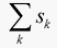 ni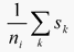 (Se completează cu referinţa bibliografică a publicaţiei i citate.)(Se completează cu referinţa bibliografică a publicaţiei i citate.)(Se completează cu referinţa bibliografică a publicaţiei i citate.)(Se completează cu referinţa bibliografică a publicaţiei i citate.)(Se completează cu referinţa bibliografică a publicaţiei i citate.)(Se completează cu referinţa bibliografică a publicaţiei i citate.)(Se completează cu referinţa bibliografică a publicaţiei i citate.)(Se completează cu referinţa bibliografică a publicaţiei i citate.)(Se completează cu referinţa bibliografică a publicaţiei i citate.)1.1.2.2.................................................(Se completează cu referinţa bibliografică a publicaţiei i citate.)(Se completează cu referinţa bibliografică a publicaţiei i citate.)(Se completează cu referinţa bibliografică a publicaţiei i citate.)(Se completează cu referinţa bibliografică a publicaţiei i citate.)(Se completează cu referinţa bibliografică a publicaţiei i citate.)(Se completează cu referinţa bibliografică a publicaţiei i citate.)(Se completează cu referinţa bibliografică a publicaţiei i citate.)(Se completează cu referinţa bibliografică a publicaţiei i citate.)(Se completează cu referinţa bibliografică a publicaţiei i citate.)1.1.2.2.......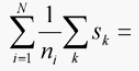 N =Smed =Numărul publicaţieiReferinţa bibliograficăPrimul autor sau autor corespondent?aininefiai/nefi1.2....Total:Total:P =I =I =Numărul publicaţiei care citeazăReferinţa bibliografică a publicaţiei k care citeazăakninefici/nefi(Se completează cu referinţa bibliografică a publicaţiei i citate.)(Se completează cu referinţa bibliografică a publicaţiei i citate.)(Se completează cu referinţa bibliografică a publicaţiei i citate.)(Se completează cu referinţa bibliografică a publicaţiei i citate.)(Se completează cu referinţa bibliografică a publicaţiei i citate.)(Se completează cu referinţa bibliografică a publicaţiei i citate.)1.2......................(Se completează cu referinţa bibliografică a publicaţiei i citate.)(Se completează cu referinţa bibliografică a publicaţiei i citate.)(Se completează cu referinţa bibliografică a publicaţiei i citate.)(Se completează cu referinţa bibliografică a publicaţiei i citate.)(Se completează cu referinţa bibliografică a publicaţiei i citate.)(Se completează cu referinţa bibliografică a publicaţiei i citate.)1.2....C =C =C =C =C =Numărul publicaţieiReferinţa bibliograficăReferinţa bibliograficăReferinţa bibliograficăsisinisi/ni1.2....Total:Total:Total:Total: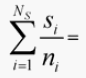 NS =NS =Smed =Smed =Numărul publicaţiei care citeazăReferinţa bibliografică a publicaţiei k care citeazăReferinţa bibliografică a publicaţiei k care citeazăReferinţa bibliografică a publicaţiei k care citeazăReferinţa bibliografică a publicaţiei k care citeazăsk(Se completează cu referinţa bibliografică a publicaţiei i citate.)(Se completează cu referinţa bibliografică a publicaţiei i citate.)(Se completează cu referinţa bibliografică a publicaţiei i citate.)(Se completează cu referinţa bibliografică a publicaţiei i citate.)(Se completează cu referinţa bibliografică a publicaţiei i citate.)(Se completează cu referinţa bibliografică a publicaţiei i citate.)1.2......................(Se completează cu referinţa bibliografică a publicaţiei i citate.)(Se completează cu referinţa bibliografică a publicaţiei i citate.)(Se completează cu referinţa bibliografică a publicaţiei i citate.)(Se completează cu referinţa bibliografică a publicaţiei i citate.)(Se completează cu referinţa bibliografică a publicaţiei i citate.)(Se completează cu referinţa bibliografică a publicaţiei i citate.).........NC =NC =Cmed =Nc=C/ned ~Numărul publicaţieiReferinţa bibliograficăsipisi/pi1.2....Total:Total:P =P =Numărul publicaţieiReferinţa bibliograficăsinipisi/nisi/pi1.2....Total:Total:Total:Total:Total:IPTotal:Total:Total:Total:Total:Numărul publicaţieiReferinţa bibliograficăsinisi/ni1.2....Total:Total:Total:Total:ITotal:Total:Total:Total:Numărul publicaţieiReferinţa bibliograficăsinipisi/nisi/pi1.2....Total:Total:Total:Total:Total:I1/2PTotal:Total:Total:Total:Total:Numărul publicaţiei care citeazăReferinţa bibliografică a publicaţiei k care citeazăskni(Se completează cu referinţa bibliografică a publicaţiei i citate.)(Se completează cu referinţa bibliografică a publicaţiei i citate.)(Se completează cu referinţa bibliografică a publicaţiei i citate.)1.2......................(Se completează cu referinţa bibliografică a publicaţiei i citate.)(Se completează cu referinţa bibliografică a publicaţiei i citate.)(Se completează cu referinţa bibliografică a publicaţiei i citate.)1.2....Total:Total:Total:Total:Total:CTotal:Total:Total:Total:Total:Numărul publicaţieiReferinţa bibliograficăsinipisi/nisi/pi1.2....Total:Total:Total:Total:Total:IPTotal:Total:Total:Total:Total: